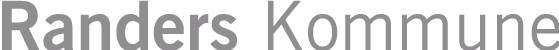 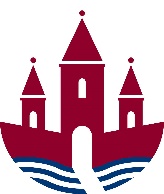 Ordstyrer: BenteReferent: BeritReferat fra bestyrelsesmøde tirsdag den 7. juni 2022 kl. 17-19Mødet afholdes i Børnehuset Jennumparken, Gl. Jennumvej 2-4, 8930 Randers NØ.Bente Tilstede:AfbudDagtilbud MidtRindsvej 28920 Randers NVTelefon  30 71 51 42www.dagtilbudmidt.randers.dkPunkt nr.Punktets indholdDrøftelse, orienteringeller beslutning1Referat fra sidst.Orientering2 Oplæg v/Bo, naturvejleder i Dagtilbud MidtOrientering3Nybyggeri ved Vuggestuen Minimax – plancherOrientering om processenOrientering4Økonomi – forbrugsrapportHerunder orientering om Dragonvej udbedring af vandskade. Grønnegade skur/ventilation og Lervangen ventilationOrientering5Tilbagemelding til bestyrelsen fra Dagtilbudsrådsmødet.Orientering6EventueltNæste bestyrelsesmøde:Onsdag den 7. september 2022 kl. 17 i Børnehuset Lervangen, Lervangen 43E og F, 8930 Randers NØ